Radni listić – Jadransko more 							24. 05. 2021. 1. Na zadanoj su geografskoj karti brojkama označene države koje imaju izlaz na Jadransko more. Na prazne crte upiši njihove nazive. 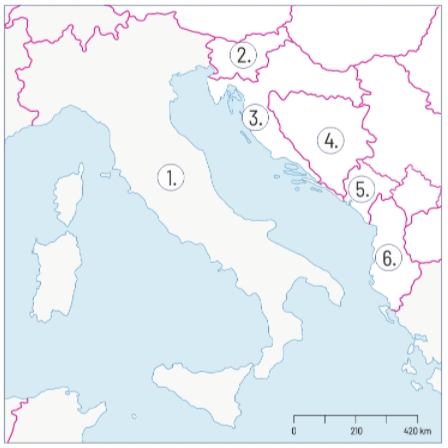 ______________________________________________________________________________________________________________________________________________________________________________2. U parovima pojmova koji su podebljani i odvojeni kosim crtama u cijelosti zaokružite pojmove koji su točni. Jadransko more je više/manje slano od svjetskog mora. Ljeti je Jadransko more najtoplije u srpnju/kolovozu. S obzirom na boju i prozirnost, Jadransko je more bogato/siromašno planktonom.3. U sljedećem zadatku zaokružite slovo T ako je tvrdnja točna, a ako tvrdnja nije točna, zaokružite slovo N.a) Najveće valove u Jadranskom moru stvara jugo. 	     T	Nb) U Jadranskome moru velika je razlika u razini mora prouzročena morskim mijenama.    T     Nc) Tople morske struje kreću se uz talijansku obalu.     T     N4. Fotografije prikazuju djelatnosti koje su izrazito važne na jadranskoj obali. Na crtu ispod svake fotografije napiši o kojoj se djelatnosti radi.1.	2. 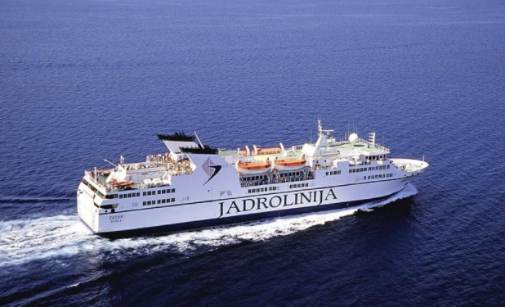 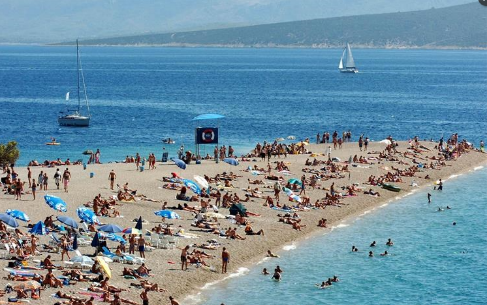       ___________________________                                         ____________________________3.  	4. 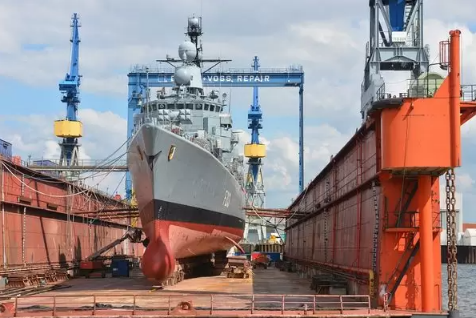 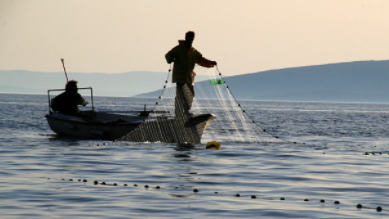      _____________________________ 	                            __________________________